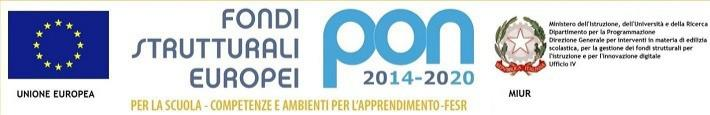 I.C. DON P.BORGHIC.F.: 91088320352 - Cod. Mecc.: REIC81400XVia Pascal 81 - 42123 Reggio Emilia (RE)Tel: 0522 585751 - Fax: 0522 5835753E-mail: reic81400x@istruzione.it P.E.C.: reic81400x@pec.istruzione.itOGGETTO: dichiarazione di consenso della famiglia per uscita didatticaAnno scolastico ________	Classe ______ □ Scuola dell’infanzia __________________________________□ Scuola primaria _____________________________________ □ Scuola secondaria di primo grado D.P.BorghiAutorizzo mio figlio/a ……………………………………………………………………………..a partecipare il giorno________________________ dalle ore _______ alle ore _______, all’uscita :_______________________________________________________________Attività: _________________________________________________________________Costo ad alunno: _______________________________Docenti accompagnatori: __________________________________________________________________________________________________________________________Firma del genitore:…………………………………………………………Data____________________